First Meeting of the Committee of International CollaborationDr. Muhammad Abdullah Al-Shayie, Deputy of Graduate Studies and Research, declared the establishment of a Committee of International Collaboration at the University Agency under the directions of the University Rector, Dr. Khalid Al-Muqrin. The purpose of the Committee is to provide a strong boost to the Quantitative and qualitative mechanisms at the University, to increase a number of contracts of effective companies and international research centers and to host distinct visiting professors in an attempt to exchange expertise and culture with the international community. Committee Secretary Dr. Muhammad Al-Muflih has welcomed the committee members and discussed several scheduled topics including: A- Collaboration with the Japanes shibaura institute of technology in the field of master of technology B- Signing contracts of academic international accreditation with Acen Accreditation and German Accreditation Agency. C- International Collaboration with the University of Pennsylvania. D- Requests to host a number of visiting professors The meeting concluded with issuing several future recommendations.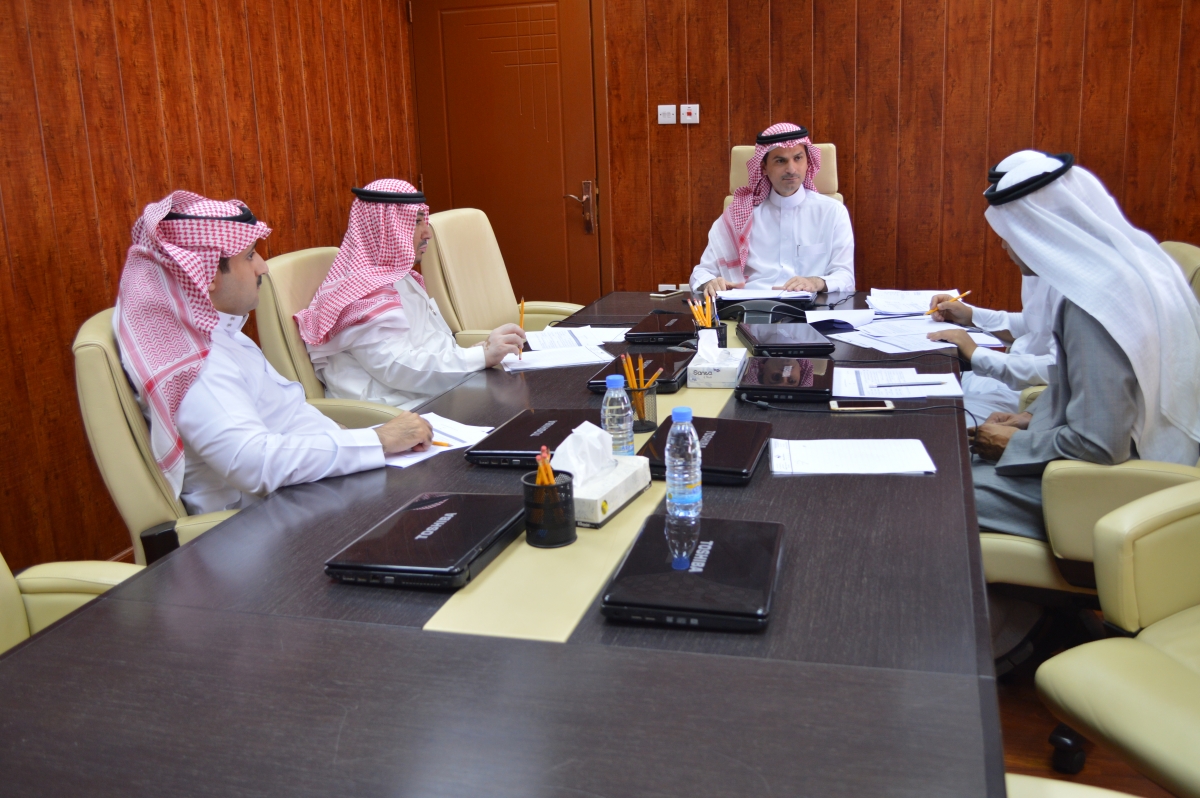 